WORK EXPERIENCE:Project EngineerPower Plant Automation Solutions at ABB India Ltd, Bangalore [25th January 2016 – 11th April 2017]Employer: GG Instruments Private LimitedProjects: Adani’s 648MW Solar Power Plant,Tamil Nadu [Status: Completed],                 SCADA Based Smart Panel  Backup Power supply for Atal Seva Kendra, Rajasthan                                                                                                                               [ Status: Tendering]Successfully tested & commissioned Adani’s 648MW solar power plant, World’s largest solar power plant in area as of dateSubstantial contribution at technical and management level during FAT and SATKnowledge of PLC AC500 ( Automation Builder),HPC800 (Symphony Plus),Hirschmann communication switches and numerous ABB software packagesPresented demo SCADA based smart panel  backup power supply for Atal Seva KendraMaintenance Engineer at Robert Bosch Engineering and Business Solutions Limited, Bangalore           [19th October 2015 –22th January 2016]Employer: TRANSCALPart of HIL Infra (Hardware In Loop Infrastructure) lab support for LABCAR AutomationJob responsibilities include:General helpdeskLab maintenanceAsset managementValidation/Rework/ModificationSoftware bundle installationsAnticipating and performing orders within timeDocumentation of dataMaintain good customer relationshipCalibration Engineer for TRANSCAL, Bangalore [08th April 2015-18th October 2015]Responsible for in-house and onsite calibration for electrical, thermal and RF equipmentsSuccessfully completed LCPT & LC2 calibration project at BOSCH, BangaloreI have been doing onsite calibration for over 20 companies per month which include Honeywell, ABB, Yokogawa, Schneider, L&T, JFWTC, BoschTRAINING DETAILSUndergone training at BOSCH for HIL Infra Lab SupportCertified Engineer from Yokogawa India Ltd. inDCS Fundamentals, Eng. & maintenanceStardom & Fast/Tools- SCADAPLC Fundamentals, Eng. & MaintenanceYokogawa Field InstrumentsFieldbus Basics & Engineering, [04th August 2014 - 29th September 2014]Undergone training for ISO/IEC 17025:2005 [Competence of testing and calibration]Industrial training at Kerala Minerals & Metals Ltd., Kollam Undergone safety awareness training from KMML, Transcal, ABB and AdaniEDUCATIONACADEMIC PROJECTSMAIN PROJECTControl and Monitoring of Wastewater Treatment using PLC, SCADA & GSMACHIEVEMENTS & ACTIVITIESSuccessfully tested & commissioned world’s largest solar power plant in area as of dateCaptained the house team to overall championships in College Arts & Sports 2014Secured multiple prizes in Inter college fests for technical and management eventsParticipated in various seminars which include Intellectual Property Rights, MSM PROFCONOrganized seminars, cultural, technical and management events SKILLSProven leadershipQuick adaptabilityStrong presentation skillCan handle administrative duties efficientlyExperience and ability to maintain good customer relationshipDECLARATIONI hereby declare that all the details given above are true to best of my knowledge.SREEGITHSREEGITH.371448@2freemail.com 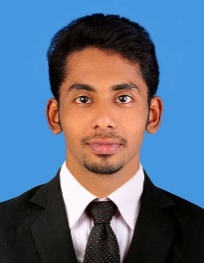 PERIODQUALIFICATIONCOLLEGE/ BOARDREWARD2010-2014B.Tech (Applied Electronics And Instrumentation)MBCCET(MG U)First Class2010Higher SecondaryHTVB(CBSE)First Class2008MatriculationHTVB(CBSE)First Class